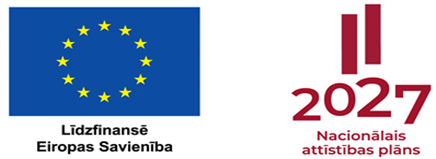 Latvijas inženiernozaru uzņēmumu nacionālais stendsstarptautiskajā izstādē "Hannover Messe - 2024"Hannoverē (Vācija),2024. gada 22. – 26. aprīlisLatvijas Investīciju un attīstības aģentūra (LIAA) aicina Latvijas uzņēmumus pieteikties dalībai nacionālajā stendā starptautiskajā inženiernozaru izstādē "Hannover Messe 2024", kas notiks 2024. gada 22. – 26. aprīlī Hannoverē, Vācijā!Izstāde „Hannover Messe” (www.hannovermesse.de) ir lielākā pasaules industriālā izstāde. Katru gadu izstādē piedalās ap 5000 - 6000 uzņēmumu no 60 - 65 pasaules valstīm. Izstādi katru gadu apmeklē vidēji 100 000 - 120 000 apmeklētāju, kā arī izstādes laikā notiek vairāk kā 50 forumi, semināri un jauno produktu prezentācijas. Izstādē ik gadus redzams viss jaunais, kas parādījies pasaules tirgū mašīnbūvē un metālapstrādē, rūpniecisko iekārtu ražošanā, enerģētikā, elektronikā, elektrotehnikā, automatizācijā, robotizācija, jaunu materiālu izstrādāšanā, pielietojamajos zinātniskajos pētījumos, kā arī citās nozarēs.Izstādes 2024. gada tematika:Engineered Parts & Solutions– produktu un materiālu piegāde;Automation, Motion & Drives– ražošanas procesu automatizācija, piedziņas tehnika, hidraulika un pneimatika;Energy Solutions– atjaunojamās un konvencionālās enerģijas ražošana, apgāde, sadale, risinājumi;Digital Ecosystems– integrēti ražošanas procesi un IT risinājumi: ERP, CRM, VR/AR;Future Hub – vizionāri koncepti, jaunuzņēmumi industriālo risinājumu jomā, inovācijas, pētniecība.Īpaša uzmanība šogad izstādē tiks pievērsta sekojošām tēmām: mākslīgais intelekts ražošanā, oglekļneitrāla ražošana, ūdeņradis un degvielas elementi, industrija 4.0, enerģētikas pārvaldība.Kā katru gadu, kāda no pasaules industriāli attīstītajām valstīm tiek uzaicināta piedalīties izstādē nacionālās partnervalsts statusā, 2024. gadā tā būs Norvēģija.Vairāk kā 24 gadus šajā izstādē piedalās arī Latvijas uzņēmumi – 2023. gadā izstādes tematiskajā ekspozīcijā „Piegādes industrijai” Latvijas nacionālajā stendā piedalījās 8 uzņēmumi, Latvijas Mašīnbūves un metālapstrādes rūpniecības uzņēmēju asociācija (MASOC), kā arī LIAA.Tematiskajam stendam  “Produktu, materiālu piegāde” (Engineered Parts & Solutions)tiek plānots 90 m2 stends un ne vairāk kā 9 uzņēmumu dalība. Ja dalībai stendā pieteiksies mazāk kā 5 dalībnieki, LIAA patur tiesības samazināt izstādes stenda nomājamo platību vai arī nacionālo stendu atcelt.Dalībnieku atlasi dalībai nacionālajā stendā veiks LIAA pēc pieteikuma anketās iesniegtās informācijas. Dalībai tiks apstiprināti uzņēmumi, kuri ieguvuši augstāko punktu skaitu atbilstoši atlases kritērijiem šeit.Stenda konceptu izstrādās un par dalībnieku izvietojumu stendā lems LIAA, sadarbībā ar apstiprinātajiem dalībniekiem;Dalībniekiem jārēķinās ar savu pārstāvju komandējuma (transports, naktsmītne, dienas nauda), kā arī ar viesnīcas rezervēšanas un citām izmaksām.Dalībniekiem pašiem ir jāorganizē savu eksponātu transportu uz izstādi un no izstādes, kā arī ir javeic šo pakalpojumu apmaksa.Izstādes laikā LIAA nodrošinās savu darbinieku – inženiernozaru eksperta klātbūtni nacionālajā stendā uz visu izstādes laiku, kā arī LIAA pārstāvniecības Vācijā pakalpojumus Latvijas uzņēmumiem potenciālo partneru uzaicināšanai, kā arī uzņēmumu individuālo tikšanos programmu sagatavošanā.Pieteikties līdz 2023. gada 29. decembrim: ŠEIT! Pieejamais atbalsts:Nacionālā stenda organizatoriskie izdevumi (izstādes platības noma, stenda konstrukcijas izgatavošanas un uzstādīšanas izmaksas, uzņēmumu reģistrācijas maksa izstādē utml. izdevumi) 100% apmērā tiks finansēti no darbības programmas Eiropas Savienības kohēzijas politikas programmas 2021.–2027. gadam 1.2.3. specifiskā atbalsta mērķa "Veicināt ilgtspējīgu izaugsmi, konkurētspēju un darba vietu radīšanu MVU, tostarp ar produktīvām investīcijām" 1.2.3.1. pasākuma "Atbalsts MVU inovatīvas uzņēmējdarbības attīstībai" projekta Nr.1.2.3.1/1/23/I/001  “MVU inovatīvas uzņēmējdarbības attīstība” eksporta atbalsta nodrošināšana piešķirtā atbalsta  saskaņā ar Ministru kabineta 2023. gada 13.jūlija noteikumiem Nr. 407 „Eiropas Savienības kohēzijas politikas programmas 2021.–2027. gadam 1.2.3. specifiskā atbalsta mērķa "Veicināt ilgtspējīgu izaugsmi, konkurētspēju un darba vietu radīšanu MVU, tostarp ar produktīvām investīcijām" 1.2.3.1. pasākuma "Atbalsts MVU inovatīvas uzņēmējdarbības attīstībai" īstenošanas noteikumi”.Uz atbalstu dalībai stendā var pieteikties komersanti, biedrības un nodibinājumi, kuri atbilst sīko (mikro), mazo un vidējo saimnieciskās darbības subjektu (komercsabiedrību) statusam, saskaņā ar Komisijas 2014. gada 17. jūnija Regulas (ES) Nr.651/2014 1. pielikums. Komersantiem, kuri neatbilst šīm prasībām, visas izmaksas būs jāsedz no saviem līdzekļiem.Lai saņemtu ES finansiālu atbalstu, nepieciešams noslēgt jaunu līgumu ar LIAA par atbalsta saņemšanu. Plašāka informācija pieejama tīmekļvietnēs www.liaa.gov.lv un www.business.gov.lv.De minimis atbalsta apjoms būs zināms pēc dalībnieku apstiprināšanas un stenda organizatorisko izdevumu precizēšanas.Informācija par pasākumu:Andris Alksnis, vecākais projektu vadītājs
Eksporta veicināšanas nodaļa
Ārējās tirdzniecības veicināšanas departaments
Latvijas Investīciju un attīstības aģentūra
Pērses iela 2, Rīga, LV-1442
Tālrunis: +371 29455000
E-pasts: andris.alksnis@liaa.gov.lv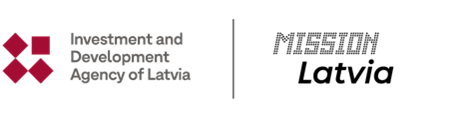 